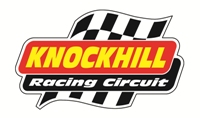 Car Testing Timetable Friday 19th April 20243pm-5pm£95 per driverBook online or by calling 01383 723337.TimeClassMinutes15:00     Legends15 mins15:20Saloons15 mins15:40Legends15 mins16:00Saloons15 mins16:20Legends15 mins16:40Saloons15 mins